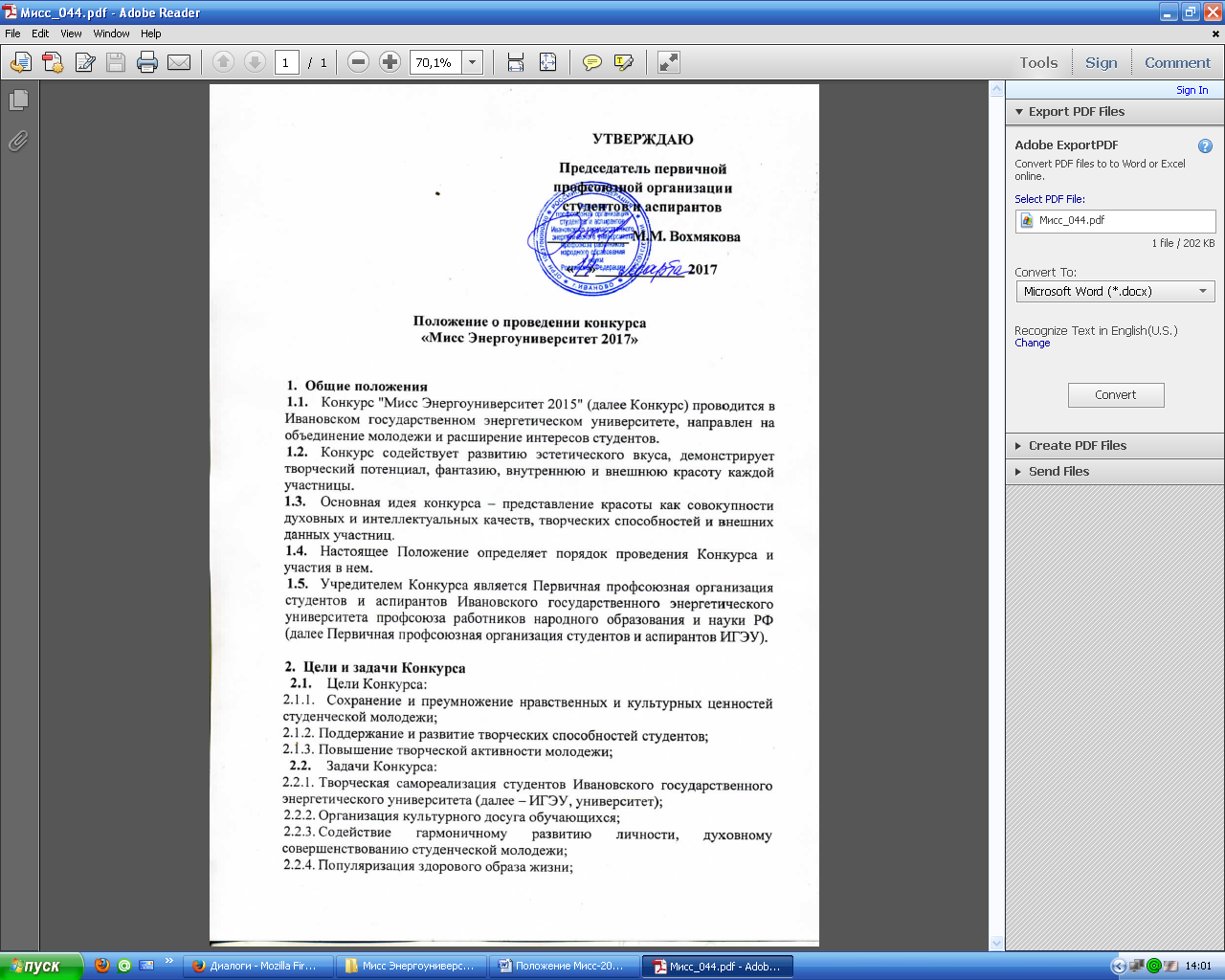 Положение о проведении конкурса «Мисс Энергоуниверситет 2017»Общие положенияКонкурс "Мисс Энергоуниверситет 2015" (далее Конкурс) проводится в Ивановском государственном энергетическом университете, направлен на объединение молодежи и расширение интересов студентов. Конкурс содействует развитию эстетического вкуса, демонстрирует творческий потенциал, фантазию, внутреннюю и внешнюю красоту каждой участницы.Основная идея конкурса – представление красоты как совокупности духовных и интеллектуальных качеств, творческих способностей и внешних данных участниц.Настоящее Положение определяет порядок проведения Конкурса и участия в нем.Учредителем Конкурса является Первичная профсоюзная организация студентов и аспирантов Ивановского государственного энергетического университета профсоюза работников народного образования и науки РФ (далее Первичная профсоюзная организация студентов и аспирантов ИГЭУ).Цели и задачи КонкурсаЦели Конкурса: 2.1.1.  Сохранение и преумножение нравственных и культурных ценностей студенческой молодежи;2.1.2. Поддержание и развитие творческих способностей студентов;2.1.3. Повышение творческой активности молодежи;Задачи Конкурса:Творческая самореализация студентов Ивановского государственного энергетического университета (далее – ИГЭУ, университет); Организация культурного досуга обучающихся;Содействие гармоничному развитию личности, духовному совершенствованию студенческой молодежи;Популяризация здорового образа жизни; Формирование у обучающихся представления о духовной красоте, интеллектуальном развитии и внутренних качествах, характеризующих современного человека.Организаторы Конкурса.Организатором Конкурса является Первичная профсоюзная организация студентов и аспирантов ИГЭУ.В подготовке и проведении мероприятий Конкурса принимают участие:- Студенческий культурный центр;- Фотоклуб ИГЭУ «Лови момент»;- Студия студенческого телевидения ИГЭУ;- другие студенческие объединения, действующие в ИГЭУ.Конкурс проводится при поддержке администрации ИГЭУ, государственных, коммерческих и общественных организаций г. Иваново.Руководство Конкурсом.Общее руководство подготовкой и проведением Конкурса осуществляет организационный комитет Конкурса (далее-оргкомитет). Оргкомитет Конкурса решает следующие задачи:- разрабатывает Положение о проведении Конкурса;- решает вопросы финансового, кадрового, технического обеспечения Конкурса и другие вопросы, связанные с организацией и проведением Конкурса;- утверждает программу, план подготовки, дату проведения Конкурса и смету расходов;- подготавливает информационные материалы Конкурса;- проводит подготовку конкурсантов;- осуществляет информационное сопровождение Конкурса;- проводит работу по привлечению партнеров для обеспечения качественного проведения Конкурса;- формирует состав жюри;- разрабатывает принципы работы и критерии оценок жюри Конкурса.4.3. Оргкомитет оставляет за собой право в безапелляционном порядке по решению большинства членов оргкомитета исключить из числа конкурсантов участников, не соблюдающих следующие правила:- распорядок мероприятий Конкурса;- нарушение настоящего Положения;- дискредитация звания участника Конкурса своими действиями в момент проведения Конкурса и за его пределами.  Условия участия в Конкурсе.В Конкурсе могут принять участие студентки, обучающиеся в университете, в возрасте 17-25 лет, своевременно подавшие заявки в оргкомитет.Критериями отбора участниц Конкурса являются: сценическая культура, умение общаться с аудиторией, коммуникабельность, знание этикета, чувство юмора, грация, внешние данные, интеллектуальные и творческие способности, актерское мастерство.Для участия в Конкурсе необходимо заполнить заявку (Приложение №1) и пройти отборочный тур.5.4. Участницы должны строго соблюдать правила и условия Конкурса.5.5. Конкурс не является коммерческим и не преследует цели получения прибыли.Структура и механизм реализации Конкурса.Конкурс проводится в три этапа:- отборочный;- реализация программных мероприятий Конкурса;- Финальное Шоу Конкурса.1-й этап Конкурса (отборочный):6.1.1. Подача заявок на участие в Конкурсе до 9 апреля 2017 года. Заявку можно подать в профкоме студентов и аспирантов ИГЭУ (Б-117) и в группе Вконтакте: https://vk.com/missmister_ispu(далее Группа).6.1.2. Проведение кастинга с участницами, подавшими заявки. 2-й этап Конкурса (реализация программных мероприятий):Реализация программных мероприятий Конкурса осуществляется с 11 апреля по 20 мая 2017 года:Творческий этап (конкурс талантов) – участник самостоятельно определяет жанр своего творческого выступления и представляет его на суд жюри. Организаторы в процессе подготовки конкурсанток к финальному шоу имеют право вносить корректировки в номера, осуществлять цензуру выступлений. Для оценки данного этапа формируется жюри, которое просматривает все представленные номера и предлагает лучшие для участия в Финальном шоу. Данный конкурс является открытым. Спортивный этап– включает в себя два конкурса:- Силовой – проводится в фитнес - центре города Иваново в формате фитнес - тренировки. Достижения участниц оцениваются профессиональным тренером.- Танцевальный – проводится на территории университета. Достижения участниц оценивается оргкомитет Конкурса путем голосования.Интеллектуальный этап - конкурсантки отвечают на вопросы викторины, подготовленной организаторами Конкурса. В этом туре оценивается сообразительность, находчивость, определяется общий кругозор участниц и чувство юмора.Конкурс Фото – конкурсантки проходят две фото-сессии в ходе которых должны создать образы, предложенные организаторами. Интернет голосование – В течение всего конкурса открыто интернет голосование, по результатам которого определяется победитель.6.3. Организаторы оставляют за собой право изменять концепцию конкурсов и проводить дополнительные мероприятия.6.4. 3-й  этап Конкурса (Финальное Шоу).Организаторы конкурса оставляют за собой право определить точную дату проведения финала. Финал Конкурса представляет собой театрализованное представление, которое сопровождается выступлениями профессиональных исполнителей и художественных коллективов, и состоит из следующих конкурсных заданий: 1. Конкурс – «Визитка» - видео-презентация. Конкурс готовится заранее, продолжительность «Визитки» - не более 3 минут. Оценивается: - находчивость и красноречие;- сценическая культура;- умение заинтересовать своим выступлением зрителя;- соблюдение лимита времени.2. Конкурс «Талант» - участницы показывают выступление, отобранное жюри в ходе проведения творческого этапа (конкурса талантов). Это может быть: танец, песня, чтение стихов, акробатические номера и т.п. Продолжительность выступления не более 3 минут.Оценивается:- исполнительский уровень;- талант и оригинальность;- эмоциональное впечатление от выступления конкурсантки.3. Конкурс дефиле «Студенческий стиль» Оценивается:- навыки дефиле;- соответствие образу;- умение демонстрировать наряд;- обаяние, женственность, грация, музыкальность.4. Конкурс дефиле «Диско или лето».Оценивается: - навыки дефиле;- соответствие образу;- умение демонстрировать наряд;- обаяние, женственность, грация, музыкальность.5. Конкурс дефиле «Вечерний стиль».Оценивается:- навыки дефиле;- соответствие образу;- умение демонстрировать наряд;- обаяние, женственность, грация, музыкальность.Конкурсантки самостоятельно приобретают и оплачивают костюмы и реквизит, необходимые для участия в Конкурсе.Жюри Конкурса.Состав жюри Конкурса утверждается оргкомитетом Конкурса.В состав жюри могут входить: представители администрации города, ИГЭУ, общественных организаций и предприятий, известные деятели культуры, представителей творческой интеллигенции, представители прессы, телевидения, популярные артисты. Жюри имеет право выносить суждения, давать рекомендации участникам по итогам их выступления на всех этапах Конкурса.По результатам выступления участников, жюри определяет победителей Конкурса. Жюри финала Конкурса имеют право принимать решение о присуждении или не присуждении званий по отдельным номинациям в зависимости от результатов выступлений участников.Определение победителей и награждение участников Конкурса.Победители определяются по результатам выступлений участников в финале Конкурса.Результат выступления каждого участника определяется по сумме баллов, полученных в каждом конкурсном задании.Победителям Конкурса становятся участницы, показавшие наилучшие результаты.Победители Конкурса удостаиваются следующих званий:- 1 место – Мисс Энергоуниверситет – 2017;- 2 место – Первая Вице - Мисс Энергоуниверситет – 2017;- 3 место – Вторая Вице - Мисс Энергоуниверситет – 2017.Также определяются победители в номинациях: «Мисс Спорт», «Мисс Творчество», «Мисс Эрудиция», «Мисс Нежность», «Мисс Артистизм», «Мисс Оригинальность», «Мисс Индивидуальность», «Мисс Стиль», «Мисс Зрительских симпатий», «Мисс Интернет», «Мисс Талант», «Мисс Фото», «Мисс Ориентир», «Мисс Интеллект», «Мисс Женственность», «Мисс Находчивость».Организаторами могут быть учреждены дополнительные номинации для участниц Конкурса.Победители Конкурса могут быть рекомендованы для участия в региональных, межрегиональных и Всероссийских фестивалях и конкурсах, презентациях, выставках, в проведении благотворительных и рекламных акций.Все финалистки Конкурса награждаются дипломами Конкурса.Учредители Конкурса и спонсоры вправе учредить свои специальные призы, о чем должны быть проинформированы организаторы.Финансирование Конкурса.Финансирование Конкурса осуществляется за счет средств организаторов